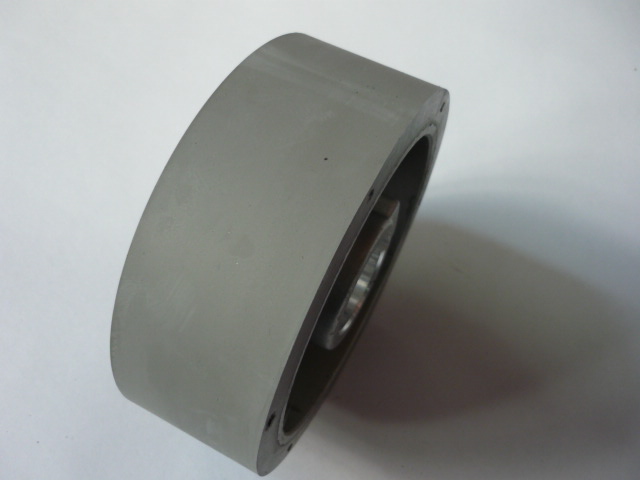 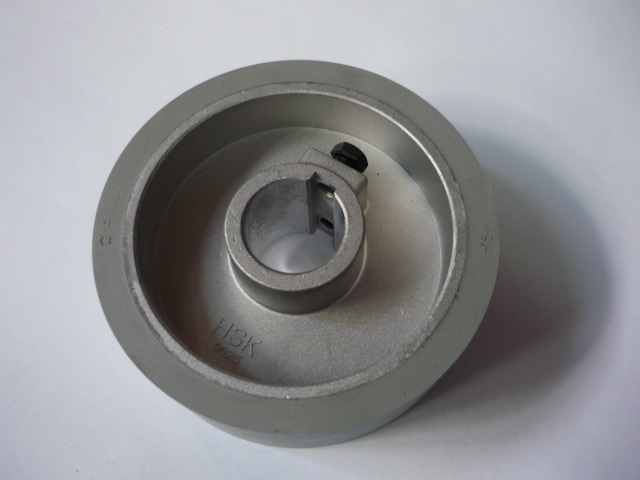 Код из 1САртикулНаименование/ Бренд/ПоставщикГабаритыД*Ш*В,ммМасса,грМатериалМесто установки/Назначение   F0022882                        нетРолик полиуретановый 140х35х50D=140 d=35  W=50800Металл,полиуретанЧетырехсторонние станки/для подачи заготовки   F0022882                        нетD=140 d=35  W=50800Металл,полиуретанЧетырехсторонние станки/для подачи заготовки   F0022882                        нет    V-holdD=140 d=35  W=50800Металл,полиуретанЧетырехсторонние станки/для подачи заготовки